MATEMAATIKA TÖÖLEHT                                                             NIMI……1.VAATA PILTI JA VASTA KÜSIMUSTELE.MITU MAIUSTUST TÕI PÄKAPIKK MARDI SUSSI SISSE?…………………………………………………………………………………………………….MITU TÄPILISE PABERIGA KOMMI OLI SUSSI SEES?…………………………………………………………………………………………………..MITU OLID PULGAKOMMID?…………………………………………………………………………………………………..KUI MART SÕI ÄRA KÕIK TRIIBULISE PABERIGA KOMMID, MITU JÄI ALLES?……………………………………………………………………………………………………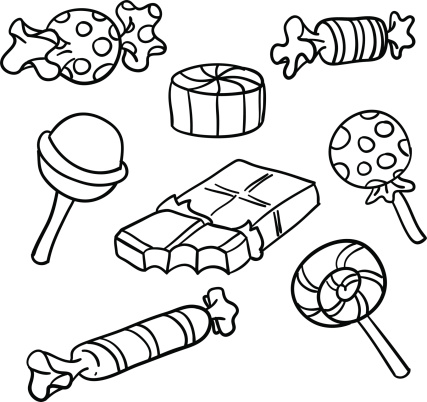 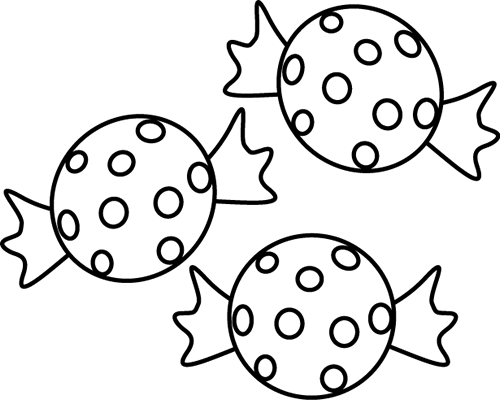 ARVUTA.5 + …… = 8            4 + …… = 8             1 + …… = 8             6 + …… = 8+ …… = 8          2 + …… = 8              8 + …… =8             7 + …… = 8VÕRDLE 4 ……………  6         8 ……… 8          2 + 2 ………. 2 + 3 8 …………… 4          6 ……….7          6 +2 ……….. 5 + 37 …………… 5          5 ……… 3          8 – 8 ……….. 1 +1